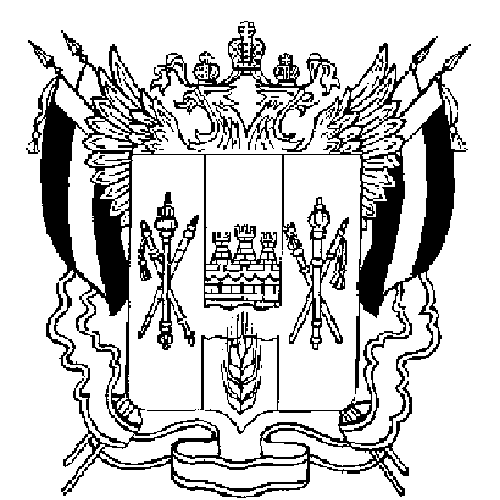 РОССИЙСКАЯ ФЕДЕРАЦИЯРОСТОВСКАЯ ОБЛАСТЬЗЕРНОГРАДСКИЙ РАЙОНМУНИЦИПАЛЬНОЕ ОБРАЗОВАНИЕ«Зерноградское городское поселение»АДМИНИСТРАЦИЯЗЕРНОГРАДСКОГО ГОРОДСКОГО ПОСЕЛЕНИЯПОСТАНОВЛЕНИЕ№ 83706.08.2010									      	          г. ЗерноградО внесении изменений в постановлениеАдминистрации Зерноградского городскогопоселения от 05.11.2009 № 953 «Об утверждениидислокации мест размещения объектовнестационарной торговой сети натерритории Зерноградского городскогопоселения»В целях усовершенствования регулирования торговой деятельности, целесообразности и эффективности размещения объектов нестационарной торговой сети на территории Зерноградского городского поселения, в соответствии со статьей 14 Федерального закона от 06.10.2003 № 131-ФЗ «Об общих принципах организации местного самоуправления в Российской Федерации», руководствуясь Уставом муниципального образования «Зерноградское городское поселение»,                                               П О С Т А Н О В Л Я Ю:1. Внести изменения в Постановление об утверждении дислокации мест, предназначенных для размещения объектов нестационарной торговой сети (приложение к постановлению Администрации Зерноградского городского поселения от 05.11.2009 № 953 «Об утверждении дислокации мест размещения объектов нестационарной торговой сети на территории Зерноградского городского поселения»:1.1. Дополнить пункт 1 «Квас» следующим перечнем улиц:- улица Социалистическая, возле магазина «Магнит»;- улица Чкалова, возле магазина «Рекорд»;- улица Березовая, возле магазина «Модный квартал»;- улица им. К.Маркса, возле супермаркета «Магнит»;- поселок Экспериментальный, возле МРЭО.1.2 Добавить пункт 5 «Овощи и бахчевые» следующим перечнем:- улица Специалистов (вдоль парка);- улица им. Шукшина (между магазином «Тройка» и гаражами);- улица им. Макаренко, возле магазина «Хозтовары»;- в полосе отвода автодороги «Ростов-Ставрополь» в районе населенных пунктов: поселок Зерновой, поселок Экспериментальный, поселок Шоссейный.2. Опубликовать данное Постановление в газете «Зерноград официальный».3. Контроль за выполнением настоящего постановления возложить на финансово-экономический отдел Администрации Зерноградского городского поселения (начальник Кравцова Н.В)Заместитель Главы АдминистрацииЗерноградского городского поселения                                                А.И. Платонов